Zpravodaj 2. KLM A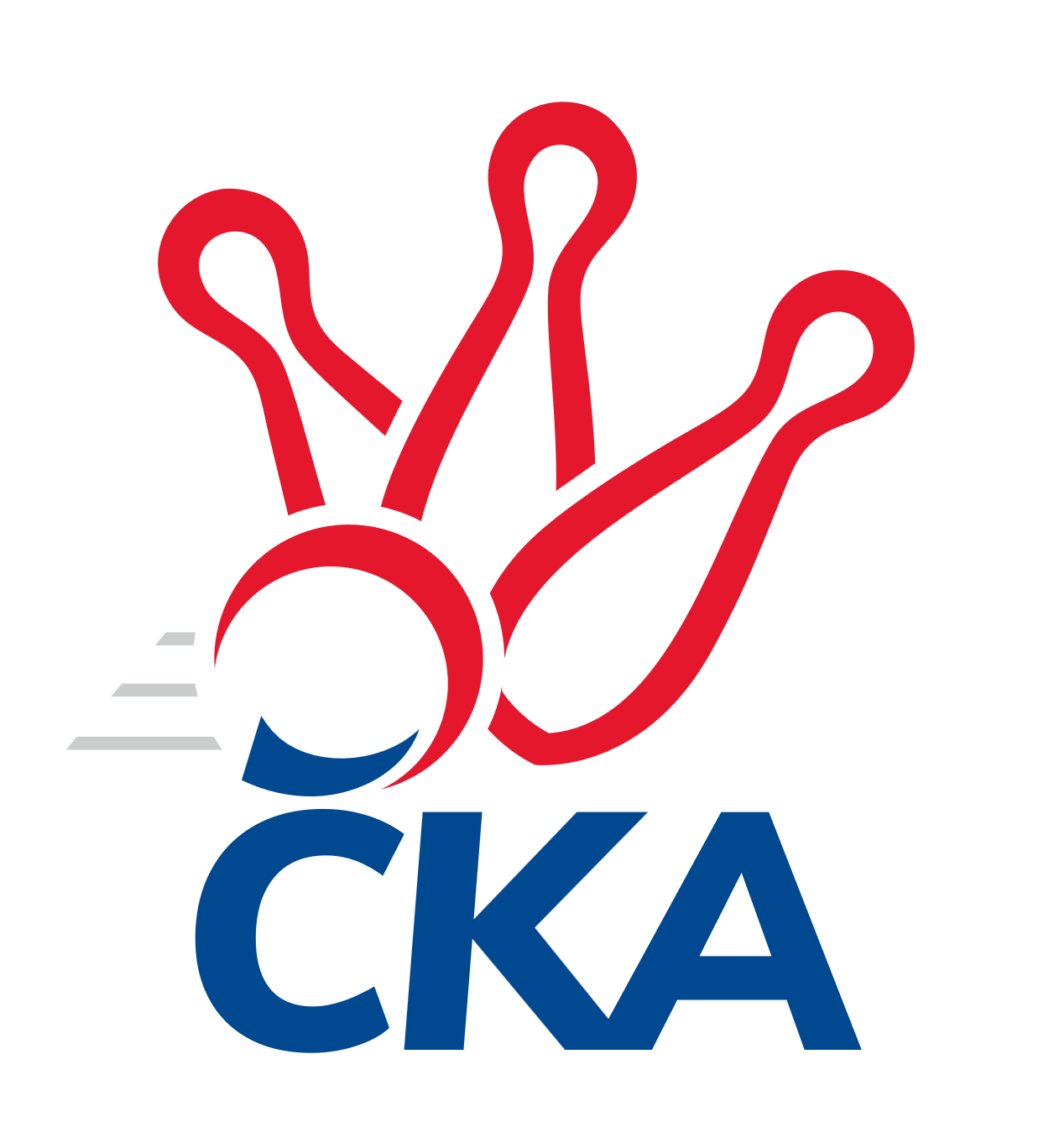 Č.17Ročník 2022/2023	4.3.2023Nejlepšího výkonu v tomto kole: 3510 dosáhlo družstvo: KK Kosmonosy 2. KLM A 2022/2023Výsledky 17. kolaSouhrnný přehled výsledků:Kuželky Aš	- KK Lokomotiva Tábor	4:4	3400:3377	12.0:12.0	4.3.SKK Podbořany 	- TJ Sokol Tehovec 	7:1	3475:3281	16.0:8.0	4.3.KK Kosmonosy 	- TJ Sokol Kdyně	7:1	3510:3358	17.0:7.0	4.3.TJ Lomnice	- TJ Slovan Karlovy Vary	2:6	3025:3212	8.5:15.5	4.3.SKK Jičín	- TJ Červený Kostelec  	2:6	3232:3317	11.0:13.0	4.3.SKK Náchod	- SKK Bohušovice	2.5:5.5	3399:3470	11.0:13.0	4.3.Tabulka družstev:	1.	TJ Slovan Karlovy Vary	17	13	2	2	88.0 : 48.0 	235.0 : 173.0 	 3378	28	2.	TJ Červený Kostelec	17	10	4	3	85.0 : 51.0 	224.5 : 183.5 	 3294	24	3.	TJ Sokol Kdyně	16	10	1	5	69.5 : 58.5 	196.0 : 188.0 	 3298	21	4.	SKK Bohušovice	17	7	3	7	66.5 : 69.5 	189.0 : 219.0 	 3294	17	5.	KK Lokomotiva Tábor	16	7	2	7	63.0 : 65.0 	192.0 : 192.0 	 3276	16	6.	KK Kosmonosy	17	7	2	8	66.0 : 70.0 	203.5 : 204.5 	 3327	16	7.	SKK Podbořany	17	6	3	8	67.0 : 69.0 	213.0 : 195.0 	 3282	15	8.	SKK Jičín	17	6	3	8	66.0 : 70.0 	204.0 : 204.0 	 3306	15	9.	TJ Sokol Tehovec	17	6	2	9	60.5 : 75.5 	193.5 : 214.5 	 3338	14	10.	TJ Lomnice	17	5	4	8	58.5 : 77.5 	182.5 : 225.5 	 3251	14	11.	Kuželky Aš	16	4	2	10	59.5 : 68.5 	190.0 : 194.0 	 3283	10	12.	SKK Náchod	16	4	2	10	50.5 : 77.5 	177.0 : 207.0 	 3329	10Podrobné výsledky kola:	 Kuželky Aš	3400	4:4	3377	KK Lokomotiva Tábor	Antonín Valeška	155 	 135 	 135 	149	574 	 2:2 	 576 	 145	132 	 141	158	Jaroslav Mihál	Jaroslav Solín	109 	 145 	 131 	129	514 	 1:3 	 558 	 147	124 	 144	143	Karel Smažík	Petr Jedlička	136 	 139 	 154 	146	575 	 1:3 	 595 	 154	158 	 128	155	Ondřej Novák	Ivan Boško	144 	 145 	 149 	164	602 	 3:1 	 559 	 130	143 	 153	133	Jiří Vaňata	Martin Vrbata	151 	 136 	 142 	140	569 	 2:2 	 572 	 132	146 	 137	157	Martin Filakovský	Ota Maršát st.	142 	 137 	 144 	143	566 	 3:1 	 517 	 126	119 	 145	127	David Kášekrozhodčí: Ivona MaškováNejlepší výkon utkání: 602 - Ivan Boško	 SKK Podbořany 	3475	7:1	3281	TJ Sokol Tehovec 	Rudolf Hofmann	130 	 141 	 132 	143	546 	 3.5:0.5 	 501 	 130	126 	 116	129	David Novák	Radek Dvořák	142 	 164 	 176 	155	637 	 4:0 	 534 	 135	138 	 128	133	Jaroslav Procházka	Kamil Ausbuher	143 	 150 	 147 	143	583 	 2:2 	 555 	 144	124 	 160	127	Jiří Šťastný	Vladimír Šána	154 	 148 	 133 	141	576 	 2:2 	 574 	 135	157 	 153	129	Petr Šmidlík	Jaroslav Wagner	127 	 157 	 150 	161	595 	 2.5:1.5 	 550 	 129	128 	 150	143	Jakub Šmidlík	Stanislav Rada	150 	 120 	 124 	144	538 	 2:2 	 567 	 148	138 	 151	130	Martin Bílekrozhodčí: Zdeněk AusbuherNejlepší výkon utkání: 637 - Radek Dvořák	 KK Kosmonosy 	3510	7:1	3358	TJ Sokol Kdyně	Jaromír Fabián	165 	 137 	 145 	152	599 	 3:1 	 573 	 144	115 	 165	149	Jiří Benda ml.	Jaroslav Doškář	127 	 130 	 140 	134	531 	 2:2 	 528 	 131	126 	 143	128	Jiří Dohnal	Petr Novák	159 	 154 	 121 	142	576 	 2:2 	 619 	 156	162 	 166	135	Viktor Pytlík	Luboš Beneš	150 	 147 	 161 	152	610 	 3:1 	 576 	 136	156 	 146	138	Filip Löffelmann	Dušan Plocek	124 	 140 	 143 	151	558 	 3:1 	 551 	 152	125 	 132	142	Jiří Benda st.	Pavel Říha	153 	 161 	 157 	165	636 	 4:0 	 511 	 121	118 	 135	137	Jindřich Dvořákrozhodčí: Vladislav TajčNejlepší výkon utkání: 636 - Pavel Říha	 TJ Lomnice	3025	2:6	3212	TJ Slovan Karlovy Vary	Josef Veverka	126 	 147 	 112 	119	504 	 2:2 	 506 	 112	125 	 133	136	Ladislav Urban	Lubomír Hromada	119 	 119 	 118 	143	499 	 0:4 	 567 	 135	138 	 144	150	Tomáš Pavlík	Bohumil Maněna	136 	 132 	 123 	114	505 	 3:1 	 502 	 131	123 	 119	129	Radek Cimbala	Miroslav Knespl	123 	 111 	 142 	139	515 	 3.5:0.5 	 475 	 112	108 	 116	139	Václav Krysl *1	Zdeněk Chvátal	115 	 122 	 120 	127	484 	 0:4 	 531 	 132	133 	 137	129	Zdeněk Kříž st.	Přemysl Krůta	136 	 141 	 120 	121	518 	 0:4 	 631 	 154	156 	 163	158	Václav Hlaváč st.rozhodčí: Hanuš Slavíkstřídání: *1 od 61. hodu Tomáš Beck st.Nejlepší výkon utkání: 631 - Václav Hlaváč st.	 SKK Jičín	3232	2:6	3317	TJ Červený Kostelec  	Pavel Louda	122 	 143 	 132 	140	537 	 2:2 	 548 	 135	139 	 155	119	František Adamů ml.	Josef Vejvara	151 	 126 	 127 	146	550 	 2:2 	 556 	 164	164 	 109	119	Štěpán Schuster	Luboš Kolařík	143 	 128 	 125 	127	523 	 1:3 	 574 	 135	137 	 146	156	Daniel Balcar	František Černý	145 	 141 	 109 	130	525 	 3:1 	 515 	 130	135 	 137	113	Martin Mýl	Agaton Plaňanský st.	141 	 134 	 129 	145	549 	 1:3 	 591 	 142	120 	 162	167	Daniel Neumann	Jaroslav Soukup	131 	 130 	 144 	143	548 	 2:2 	 533 	 145	142 	 124	122	Ondřej Mrkosrozhodčí: Vladimír PavlataNejlepší výkon utkání: 591 - Daniel Neumann	 SKK Náchod	3399	2.5:5.5	3470	SKK Bohušovice	Martin Hanuš	161 	 144 	 136 	149	590 	 2:2 	 609 	 142	159 	 161	147	Jaromír Hnát	Antonín Hejzlar	154 	 128 	 147 	126	555 	 2:2 	 538 	 130	141 	 152	115	Lukáš Dařílek	Denis Hofman	135 	 138 	 162 	134	569 	 2:2 	 556 	 155	128 	 132	141	Tomáš Svoboda	Tomáš Majer	156 	 130 	 137 	148	571 	 2:2 	 571 	 143	141 	 144	143	Martin Perníček	Ladislav Beránek *1	157 	 123 	 140 	119	539 	 1:3 	 606 	 143	137 	 152	174	Radek Šípek	Jan Adamů	128 	 139 	 158 	150	575 	 2:2 	 590 	 144	125 	 157	164	Jakub Dařílekrozhodčí: Jiří Doucha ml.střídání: *1 od 38. hodu Martin KováčikNejlepší výkon utkání: 609 - Jaromír HnátPořadí jednotlivců:	jméno hráče	družstvo	celkem	plné	dorážka	chyby	poměr kuž.	Maximum	1.	Václav Hlaváč  st.	TJ Slovan Karlovy Vary	597.03	388.3	208.7	1.5	10/10	(631)	2.	Viktor Pytlík 	TJ Sokol Kdyně	590.05	385.3	204.7	1.9	9/9	(652)	3.	Jakub Dařílek 	SKK Bohušovice	579.66	375.3	204.4	2.1	10/10	(620)	4.	Ladislav Beránek 	SKK Náchod	578.56	379.4	199.1	1.9	9/9	(599)	5.	Daniel Neumann 	TJ Červený Kostelec  	577.58	378.2	199.4	1.3	8/9	(636)	6.	Tomáš Pavlík 	TJ Slovan Karlovy Vary	576.11	373.7	202.4	2.4	10/10	(625)	7.	Antonín Valeška 	Kuželky Aš	571.64	374.5	197.2	2.2	8/8	(633)	8.	Luboš Beneš 	KK Kosmonosy 	570.22	372.1	198.1	2.4	8/8	(653)	9.	Jakub Šmidlík 	TJ Sokol Tehovec 	569.61	375.9	193.7	2.3	10/10	(619)	10.	Radek Dvořák 	SKK Podbořany 	569.22	379.1	190.1	3.5	9/9	(637)	11.	Rudolf Hofmann 	SKK Podbořany 	568.81	376.9	191.9	4.3	7/9	(611)	12.	Jiří Vejvara 	SKK Jičín	568.39	375.8	192.6	3.7	7/8	(638)	13.	Jan Adamů 	SKK Náchod	567.30	373.1	194.2	3.3	8/9	(615)	14.	David Kášek 	KK Lokomotiva Tábor	565.17	376.2	189.0	4.0	8/8	(632)	15.	Jaroslav Wagner 	SKK Podbořany 	564.80	374.5	190.3	4.1	8/9	(609)	16.	David Novák 	TJ Sokol Tehovec 	564.69	376.7	188.0	3.8	10/10	(612)	17.	Martin Hanuš 	SKK Náchod	564.11	376.8	187.4	3.7	7/9	(651)	18.	Jaromír Hnát 	SKK Bohušovice	563.45	372.0	191.5	3.4	10/10	(611)	19.	Dušan Plocek 	KK Kosmonosy 	561.69	380.2	181.5	4.0	6/8	(613)	20.	Ladislav Urban 	TJ Slovan Karlovy Vary	560.75	374.5	186.3	2.7	10/10	(614)	21.	Martin Vrbata 	Kuželky Aš	559.50	369.4	190.1	3.7	8/8	(589)	22.	Pavel Říha 	KK Kosmonosy 	559.21	370.4	188.8	4.4	7/8	(636)	23.	Josef Vejvara 	SKK Jičín	559.02	368.7	190.4	4.3	8/8	(612)	24.	Jiří Vondráček 	KK Kosmonosy 	557.69	365.3	192.4	3.5	7/8	(613)	25.	Zdeněk Kříž  st.	TJ Slovan Karlovy Vary	557.59	367.1	190.5	4.4	10/10	(586)	26.	Jiří Šťastný 	TJ Sokol Tehovec 	557.57	373.7	183.9	3.3	7/10	(582)	27.	Jaroslav Soukup 	SKK Jičín	556.64	372.0	184.6	5.6	7/8	(596)	28.	Tomáš Beck  st.	TJ Slovan Karlovy Vary	556.57	365.2	191.4	5.0	9/10	(600)	29.	Jaroslav Procházka 	TJ Sokol Tehovec 	556.39	367.8	188.6	2.8	8/10	(613)	30.	Petr Šmidlík 	TJ Sokol Tehovec 	555.36	370.8	184.5	4.9	7/10	(582)	31.	Ota Maršát  st.	Kuželky Aš	554.58	365.6	189.0	4.5	8/8	(574)	32.	Karel Smažík 	KK Lokomotiva Tábor	553.19	376.8	176.4	3.8	8/8	(648)	33.	Denis Hofman 	SKK Náchod	552.94	371.2	181.8	5.6	9/9	(620)	34.	Miroslav Knespl 	TJ Lomnice	552.09	367.7	184.4	5.0	8/8	(583)	35.	Martin Bílek 	TJ Sokol Tehovec 	552.02	367.5	184.6	5.8	8/10	(608)	36.	Filip Löffelmann 	TJ Sokol Kdyně	551.76	364.8	187.0	3.2	9/9	(619)	37.	Petr Jedlička 	Kuželky Aš	551.44	368.7	182.7	3.1	8/8	(597)	38.	Radek Šípek 	SKK Bohušovice	551.29	370.6	180.7	3.8	10/10	(606)	39.	Martin Filakovský 	KK Lokomotiva Tábor	551.12	372.1	179.0	4.1	7/8	(608)	40.	Jiří Vaňata 	KK Lokomotiva Tábor	550.06	371.2	178.8	6.4	6/8	(592)	41.	Vladimír Šána 	SKK Podbořany 	549.56	366.9	182.6	4.0	8/9	(587)	42.	Ondřej Mrkos 	TJ Červený Kostelec  	549.38	359.1	190.3	3.0	9/9	(621)	43.	Jaromír Fabián 	KK Kosmonosy 	549.38	368.5	180.9	5.0	6/8	(609)	44.	Antonín Hejzlar 	SKK Náchod	548.90	368.1	180.8	5.1	7/9	(606)	45.	Petr Novák 	KK Kosmonosy 	548.86	366.6	182.3	4.6	6/8	(580)	46.	Tomáš Bajtalon 	KK Kosmonosy 	547.33	362.4	184.9	5.2	6/8	(598)	47.	František Černý 	SKK Jičín	547.00	366.4	180.6	6.8	7/8	(626)	48.	František Adamů  ml.	TJ Červený Kostelec  	546.33	375.4	170.9	5.5	9/9	(642)	49.	Jiří Benda  ml.	TJ Sokol Kdyně	545.65	365.3	180.4	4.7	9/9	(603)	50.	Pavel Louda 	SKK Jičín	544.20	364.8	179.4	4.3	6/8	(615)	51.	Štěpán Schuster 	TJ Červený Kostelec  	544.02	368.7	175.3	5.5	9/9	(632)	52.	Zdeněk Chvátal 	TJ Lomnice	543.39	370.0	173.4	5.9	8/8	(582)	53.	Tomáš Timura 	TJ Sokol Kdyně	542.19	365.7	176.5	5.6	8/9	(585)	54.	Jakub Vojáček 	TJ Sokol Tehovec 	541.98	372.3	169.7	6.6	8/10	(582)	55.	Daniel Balcar 	TJ Červený Kostelec  	541.56	364.9	176.6	4.3	9/9	(610)	56.	Tomáš Majer 	SKK Náchod	541.34	362.5	178.8	3.3	8/9	(590)	57.	Oldřich Roubek 	KK Lokomotiva Tábor	540.79	363.7	177.1	3.6	7/8	(599)	58.	Jiří Benda  st.	TJ Sokol Kdyně	539.22	364.4	174.9	5.1	9/9	(563)	59.	Jindřich Dvořák 	TJ Sokol Kdyně	538.25	366.9	171.4	4.4	8/9	(571)	60.	Bohumil Maněna 	TJ Lomnice	538.00	366.7	171.3	4.5	7/8	(570)	61.	Tomáš Svoboda 	SKK Bohušovice	534.78	360.0	174.8	5.8	9/10	(582)	62.	Jaroslav Lefner 	SKK Podbořany 	533.22	366.6	166.7	8.1	6/9	(565)	63.	Martin Mýl 	TJ Červený Kostelec  	531.73	359.3	172.4	5.4	8/9	(608)	64.	Lukáš Dařílek 	SKK Bohušovice	531.03	363.0	168.0	6.6	10/10	(562)	65.	Josef Krotký 	TJ Lomnice	530.64	358.5	172.1	6.1	7/8	(596)	66.	Stanislav Rada 	SKK Podbořany 	530.34	361.6	168.8	5.4	7/9	(566)	67.	Ivan Boško 	Kuželky Aš	529.83	351.4	178.4	5.0	8/8	(602)	68.	Přemysl Krůta 	TJ Lomnice	529.43	356.4	173.0	6.2	8/8	(571)	69.	Kamil Ausbuher 	SKK Podbořany 	519.89	358.8	161.1	7.1	7/9	(589)	70.	Ota Maršát  ml.	Kuželky Aš	515.17	349.7	165.4	7.6	6/8	(594)		Agaton Plaňanský  ml.	SKK Jičín	582.50	384.3	198.3	4.5	4/8	(598)		Daniel Bouda 	TJ Červený Kostelec  	579.00	370.5	208.5	2.5	2/9	(593)		Vladimír Kučera 	KK Lokomotiva Tábor	578.00	403.0	175.0	7.0	1/8	(578)		Jakub Wenzel 	TJ Červený Kostelec  	575.00	383.0	192.0	8.0	1/9	(575)		František Hejna 	SKK Náchod	571.00	397.0	174.0	2.0	1/9	(571)		Roman Bureš 	SKK Jičín	569.00	389.7	179.3	4.0	3/8	(587)		Ondřej Novák 	KK Lokomotiva Tábor	568.60	384.3	184.3	6.5	3/8	(595)		Filip Bajer 	KK Kosmonosy 	564.75	386.3	178.5	6.0	2/8	(571)		Milan Perníček 	SKK Bohušovice	562.67	365.0	197.7	2.0	1/10	(567)		Štěpán Diosegi 	TJ Lomnice	559.66	367.1	192.5	3.4	5/8	(592)		Vladimír Matějka 	TJ Sokol Tehovec 	559.00	356.0	203.0	2.0	1/10	(559)		Ludvík Maňák 	TJ Lomnice	554.00	366.0	188.0	6.0	1/8	(554)		Jiří Dohnal 	TJ Sokol Kdyně	544.33	367.7	176.7	7.0	3/9	(612)		Pavel Kaan 	SKK Jičín	543.00	362.5	180.5	5.5	2/8	(549)		Jiří Guba 	TJ Lomnice	542.88	365.4	177.5	5.5	4/8	(574)		Josef Veverka 	TJ Lomnice	541.63	363.0	178.6	5.1	4/8	(579)		Jaroslav Ondráček 	SKK Bohušovice	540.50	358.5	182.0	6.5	2/10	(543)		Pavel Staša 	TJ Slovan Karlovy Vary	540.25	368.0	172.3	7.3	2/10	(570)		Věroslav Řípa 	KK Kosmonosy 	540.00	364.0	176.0	8.0	1/8	(540)		Luboš Kolařík 	SKK Jičín	539.00	369.3	169.8	8.8	2/8	(553)		Martin Kováčik 	SKK Náchod	538.93	366.5	172.4	6.5	5/9	(599)		Jaroslav Mihál 	KK Lokomotiva Tábor	538.00	361.7	176.3	2.3	3/8	(576)		Radek Cimbala 	TJ Slovan Karlovy Vary	537.75	368.8	169.0	6.5	4/10	(562)		Martin Perníček 	SKK Bohušovice	536.97	364.3	172.7	5.2	5/10	(596)		Jaroslav Doškář 	KK Kosmonosy 	536.75	372.3	164.5	8.5	2/8	(558)		Martin Jinda 	KK Lokomotiva Tábor	536.50	374.5	162.0	7.5	2/8	(544)		Václav Krysl 	TJ Slovan Karlovy Vary	534.87	360.6	174.2	5.9	5/10	(562)		Josef Fidrant 	TJ Sokol Kdyně	533.83	367.2	166.7	10.0	2/9	(546)		Vít Veselý 	Kuželky Aš	532.00	364.0	168.0	3.0	1/8	(532)		Jaroslav Löffelmann 	TJ Sokol Kdyně	529.50	378.0	151.5	7.5	2/9	(546)		Jiří Semerád 	SKK Bohušovice	529.37	353.8	175.6	5.1	6/10	(578)		Hubert Guba 	TJ Lomnice	527.50	357.0	170.5	6.8	2/8	(533)		Radek Duhai 	Kuželky Aš	527.00	354.0	173.0	5.0	1/8	(527)		Jaroslav Solín 	Kuželky Aš	525.00	343.7	181.3	7.4	3/8	(556)		Agaton Plaňanský  st.	SKK Jičín	524.53	365.0	159.5	8.2	5/8	(549)		Zdeněk Zeman 	KK Lokomotiva Tábor	523.00	365.5	157.5	7.5	2/8	(538)		Bořivoj Jelínek 	KK Lokomotiva Tábor	516.52	349.2	167.3	6.0	5/8	(610)		Jaroslav Špicner 	SKK Náchod	513.00	340.0	173.0	5.0	1/9	(513)		Lubomír Hromada 	TJ Lomnice	499.00	341.0	158.0	9.0	1/8	(499)Sportovně technické informace:Starty náhradníků:registrační číslo	jméno a příjmení 	datum startu 	družstvo	číslo startu16459	Ľubomír Hromada	04.03.2023	TJ Lomnice	2x19387	Radek Cimbala	04.03.2023	TJ Slovan Karlovy Vary	3x13973	Lukáš Dařílek	04.03.2023	SKK Bohušovice	3x23222	Jiří Dohnal	04.03.2023	TJ Sokol Kdyně	2x16999	Ondřej Novák	04.03.2023	KK Lokomotiva Tábor	3x
Hráči dopsaní na soupisku:registrační číslo	jméno a příjmení 	datum startu 	družstvo	Program dalšího kola:18. kolo11.3.2023	so	10:00	TJ Červený Kostelec   - SKK Podbořany 	11.3.2023	so	10:00	TJ Sokol Kdyně - TJ Lomnice	11.3.2023	so	10:00	TJ Sokol Tehovec  - Kuželky Aš	11.3.2023	so	10:00	SKK Bohušovice - KK Kosmonosy 	11.3.2023	so	14:00	KK Lokomotiva Tábor - SKK Náchod	11.3.2023	so	14:30	TJ Slovan Karlovy Vary - SKK Jičín	12.3.2023	ne	9:00	SKK Náchod - Kuželky Aš (dohrávka z 14. kola)	Zpracoval: Hanuš SlavíkNejlepší šestka kola – absolutněNejlepší šestka kola – absolutněNejlepší šestka kola – absolutněNejlepší šestka kola – absolutněNejlepší šestka kola – dle průměru kuželenNejlepší šestka kola – dle průměru kuželenNejlepší šestka kola – dle průměru kuželenNejlepší šestka kola – dle průměru kuželenNejlepší šestka kola – dle průměru kuželenPočetJménoNázev týmuVýkonPočetJménoNázev týmuPrůměr (%)Výkon5xRadek DvořákPodbořany63710xVáclav Hlaváč st.Karlovy Vary121.166312xPavel ŘíhaKosmonosy6366xRadek DvořákPodbořany115.656378xVáclav Hlaváč st.Karlovy Vary6313xPavel ŘíhaKosmonosy112.026366xViktor PytlíkKdyně6199xViktor PytlíkKdyně109.026192xLuboš BenešKosmonosy6109xTomáš PavlíkKarlovy Vary108.875672xJaromír HnátBohušovice6091xIvan BoškoAš108.7602